CONVOCATORIA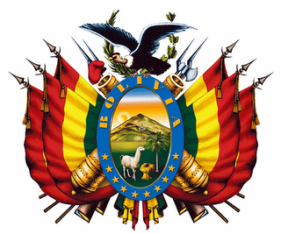 BANCO CENTRAL DE BOLIVIALICITACIÓN PÚBLICA NACIONAL N° 009/2011SEGUNDA CONVOCATORIACÓDIGO BCB: LPN N° 009/2011-2CBANCO CENTRAL DE BOLIVIALICITACIÓN PÚBLICA NACIONAL N° 009/2011SEGUNDA CONVOCATORIACÓDIGO BCB: LPN N° 009/2011-2CBANCO CENTRAL DE BOLIVIALICITACIÓN PÚBLICA NACIONAL N° 009/2011SEGUNDA CONVOCATORIACÓDIGO BCB: LPN N° 009/2011-2CBANCO CENTRAL DE BOLIVIALICITACIÓN PÚBLICA NACIONAL N° 009/2011SEGUNDA CONVOCATORIACÓDIGO BCB: LPN N° 009/2011-2CBANCO CENTRAL DE BOLIVIALICITACIÓN PÚBLICA NACIONAL N° 009/2011SEGUNDA CONVOCATORIACÓDIGO BCB: LPN N° 009/2011-2CBANCO CENTRAL DE BOLIVIALICITACIÓN PÚBLICA NACIONAL N° 009/2011SEGUNDA CONVOCATORIACÓDIGO BCB: LPN N° 009/2011-2C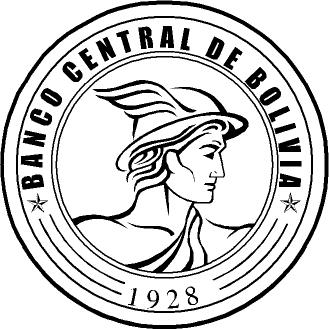 Se convoca públicamente a presentar propuestas para el proceso detallado a continuación, para lo cual los interesados podrán recabar el Documento Base de Contratación (DBC) en el sitio Web del SICOES, de acuerdo con los siguientes datos:Se convoca públicamente a presentar propuestas para el proceso detallado a continuación, para lo cual los interesados podrán recabar el Documento Base de Contratación (DBC) en el sitio Web del SICOES, de acuerdo con los siguientes datos:Se convoca públicamente a presentar propuestas para el proceso detallado a continuación, para lo cual los interesados podrán recabar el Documento Base de Contratación (DBC) en el sitio Web del SICOES, de acuerdo con los siguientes datos:Se convoca públicamente a presentar propuestas para el proceso detallado a continuación, para lo cual los interesados podrán recabar el Documento Base de Contratación (DBC) en el sitio Web del SICOES, de acuerdo con los siguientes datos:Se convoca públicamente a presentar propuestas para el proceso detallado a continuación, para lo cual los interesados podrán recabar el Documento Base de Contratación (DBC) en el sitio Web del SICOES, de acuerdo con los siguientes datos:Se convoca públicamente a presentar propuestas para el proceso detallado a continuación, para lo cual los interesados podrán recabar el Documento Base de Contratación (DBC) en el sitio Web del SICOES, de acuerdo con los siguientes datos:Se convoca públicamente a presentar propuestas para el proceso detallado a continuación, para lo cual los interesados podrán recabar el Documento Base de Contratación (DBC) en el sitio Web del SICOES, de acuerdo con los siguientes datos:Se convoca públicamente a presentar propuestas para el proceso detallado a continuación, para lo cual los interesados podrán recabar el Documento Base de Contratación (DBC) en el sitio Web del SICOES, de acuerdo con los siguientes datos:Objeto de la contrataciónObjeto de la contratación::CONTRATACIÓN DE UNA AGENCIA DE VIAJES PARA LA PROVISIÓN DE PASAJES ÁEREOS NACIONALES E INTERNACIONALES PARA EL BCB CONTRATACIÓN DE UNA AGENCIA DE VIAJES PARA LA PROVISIÓN DE PASAJES ÁEREOS NACIONALES E INTERNACIONALES PARA EL BCB CONTRATACIÓN DE UNA AGENCIA DE VIAJES PARA LA PROVISIÓN DE PASAJES ÁEREOS NACIONALES E INTERNACIONALES PARA EL BCB CUCECUCE::12-0951-00-281073-2-112-0951-00-281073-2-112-0951-00-281073-2-1Tipo de convocatoriaTipo de convocatoria::Convocatoria Pública Nacional Convocatoria Pública Nacional Convocatoria Pública Nacional Forma de adjudicaciónForma de adjudicación::Por el  TotalPor el  TotalPor el  TotalMétodo de Selección y Adjudicación Método de Selección y Adjudicación ::Presupuesto FijoPresupuesto FijoPresupuesto FijoPrecio ReferencialPrecio Referencial::Bs1.403.944,00Bs1.403.944,00Bs1.403.944,00Encargado de atender consultasEncargado de atender consultas:Claudia Chura Cruz – Profesional en Compras y Contrataciones (Consultas Administrativas)Rosendo Mendoza Cusicanqui – Jefe del Departamento de Compensaciones y Registro (Consultas Técnicas)   Claudia Chura Cruz – Profesional en Compras y Contrataciones (Consultas Administrativas)Rosendo Mendoza Cusicanqui – Jefe del Departamento de Compensaciones y Registro (Consultas Técnicas)   TeléfonoTeléfono:2409090 – Int. 4714 – (Consultas Administrativas) Int. 4817 (Consultas Técnicas) 2409090 – Int. 4714 – (Consultas Administrativas) Int. 4817 (Consultas Técnicas) FaxFax:24069222406922Correo Electrónico para consultasCorreo Electrónico para consultas:cchura@bcb.gob.bo (Consultas Administrativas) rmendoza@bcb.gob.bo (Consultas Técnicas)cchura@bcb.gob.bo (Consultas Administrativas) rmendoza@bcb.gob.bo (Consultas Técnicas)Consultas escritasConsultas escritas:Hasta horas 16:00 del día miércoles 29 de febrero de 2012Hasta horas 16:00 del día miércoles 29 de febrero de 2012Reunión de aclaraciónReunión de aclaración:A horas 11:00 del día viernes 02 de marzo de 2012 en el Piso 7 del BCBA horas 11:00 del día viernes 02 de marzo de 2012 en el Piso 7 del BCBPresentación de Propuestas (Fecha, Hora y Dirección) Presentación de Propuestas (Fecha, Hora y Dirección) :Hasta horas 11:00 del día miércoles 14 de marzo de 2012 en Ventanilla Única de Correspondencia ubicada en Planta Baja del edificio principal del BCB (calle Ayacucho esquina Mercado, La Paz – Bolivia)Hasta horas 11:00 del día miércoles 14 de marzo de 2012 en Ventanilla Única de Correspondencia ubicada en Planta Baja del edificio principal del BCB (calle Ayacucho esquina Mercado, La Paz – Bolivia)Hasta horas 11:00 del día miércoles 14 de marzo de 2012 en Ventanilla Única de Correspondencia ubicada en Planta Baja del edificio principal del BCB (calle Ayacucho esquina Mercado, La Paz – Bolivia)Acto de Apertura de Propuestas (Fecha, Hora y Dirección)Acto de Apertura de Propuestas (Fecha, Hora y Dirección):A horas 11:00 del día miércoles 14 de marzo de 2012 en el piso 7 del edificio principal del BCBA horas 11:00 del día miércoles 14 de marzo de 2012 en el piso 7 del edificio principal del BCBA horas 11:00 del día miércoles 14 de marzo de 2012 en el piso 7 del edificio principal del BCB